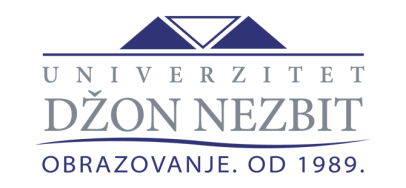 ФАКУЛТЕТ  ЗА  БИОФАРМИНГБАЧКА ТОПОЛАМАСТЕР АКАДЕМСКЕ СТУДИЈЕ СТУДИЈСКИ ПРОГРАМ: БИОФАРМИНГРАСПОРЕД НАСТАВЕ У ЛЕТЊЕМ СЕМЕСТРУ ШКОЛСКЕ 2016/2017. Почетак наставе 13. фебруар ПредметПредметНаставникНаставникМестоМестоВреме (Дан, час)Обавезни предметиОбавезни предметиОбавезни предметиОбавезни предметиОбавезни предметиОбавезни предметиОбавезни предметиБиостатистикаДоц.др Гордана СтанковДоц.др Гордана СтанковСала 3Сала 3ЧетвртакОд 13,00 чЧетвртакОд 13,00 чИзборни предмети Изборни предмети Изборни предмети Изборни предмети Изборни предмети Изборни предмети Изборни предмети Модул: Биљна производњаМодул: Биљна производњаМодул: Биљна производњаМодул: Биљна производњаМодул: Биљна производњаМодул: Биљна производњаМодул: Биљна производњаЕколошки принципи ратарске производњеЕколошки принципи ратарске производњеДоц. др Ненад Ђурић Доц. др Ненад Ђурић Сала 1Сала 1ПонедељакОд 14,00 чЕколошки принципи повртарске преоизводњеЕколошки принципи повртарске преоизводњеПроф.др Гордана ДозетПроф.др Гордана ДозетСала1Сала1ПетакОд 14,00 чЗаштита биљака у органској производњиЗаштита биљака у органској производњиПроф.др Слободан МиленковићПроф.др Слободан МиленковићСала1Сала1ПетакOd 12,00 чМодул: Анимална производњаМодул: Анимална производњаМодул: Анимална производњаМодул: Анимална производњаМодул: Анимална производњаМодул: Анимална производњаМодул: Анимална производњаТехнологија млека и млечних производаТехнологија млека и млечних производаПроф.др Тибор КењвешПроф.др Тибор КењвешСала 2Сала 2УторакОд 14,00 чСистеми одгајивања говедаСистеми одгајивања говедаПроф.др Бранислав МишчевићПроф.др Бранислав МишчевићСала 2Сала 2СредаОд 15,00 чРепродукција домаћих животињаРепродукција домаћих животињаДоц.др Душан ЗвекићДоц.др Душан ЗвекићСала 2Сала 2ЧетвртакОд 14,00 ч